Futsalový turnaj „OA“Dňa 29.9.2022 sa uskutočnil futsalový turnaj žiakov osemročného gymnázia. Výsledky: 1.miesto = 4.OA, 2.miesto =2.OA, 3.miesto = 3.OA. Veľmi pekný výkon podali aj naši najmenší futsalisti z 1.OA. Všetkým zúčastneným blahoželáme a prajeme veľa ďalších športových úspechov.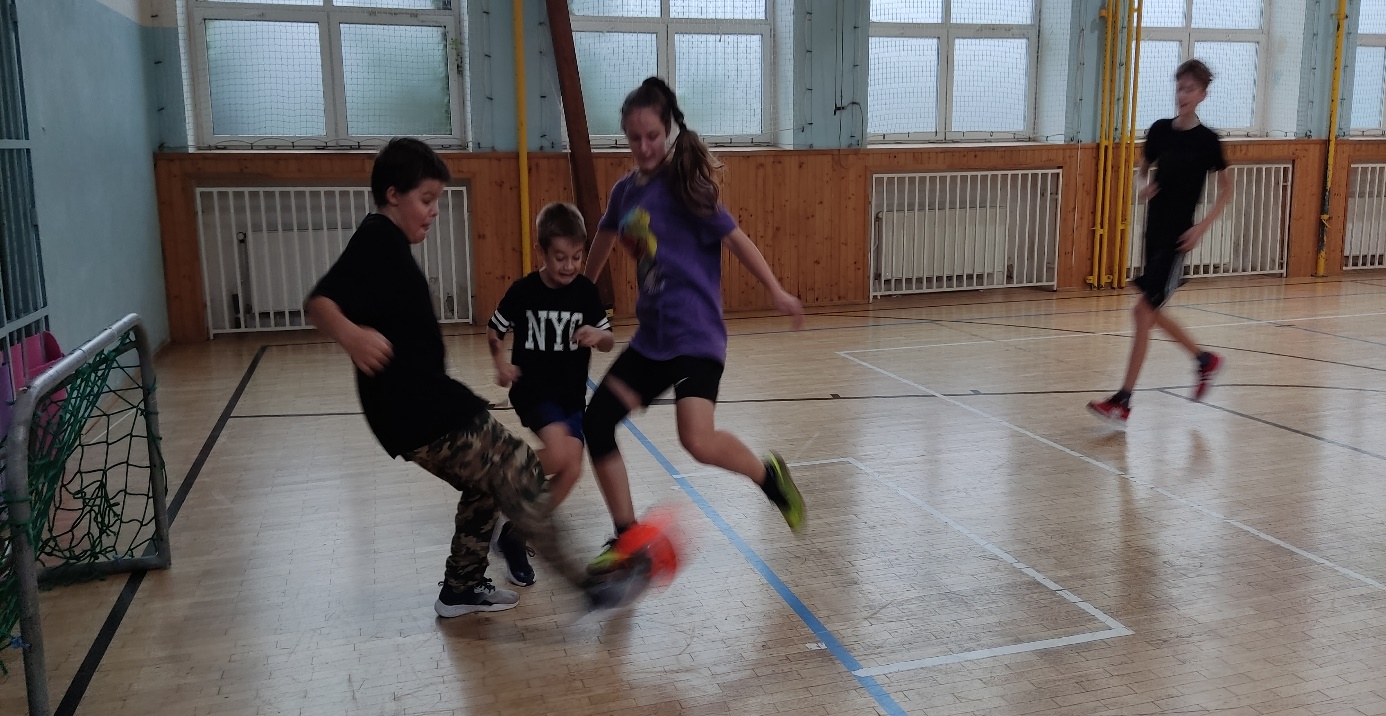 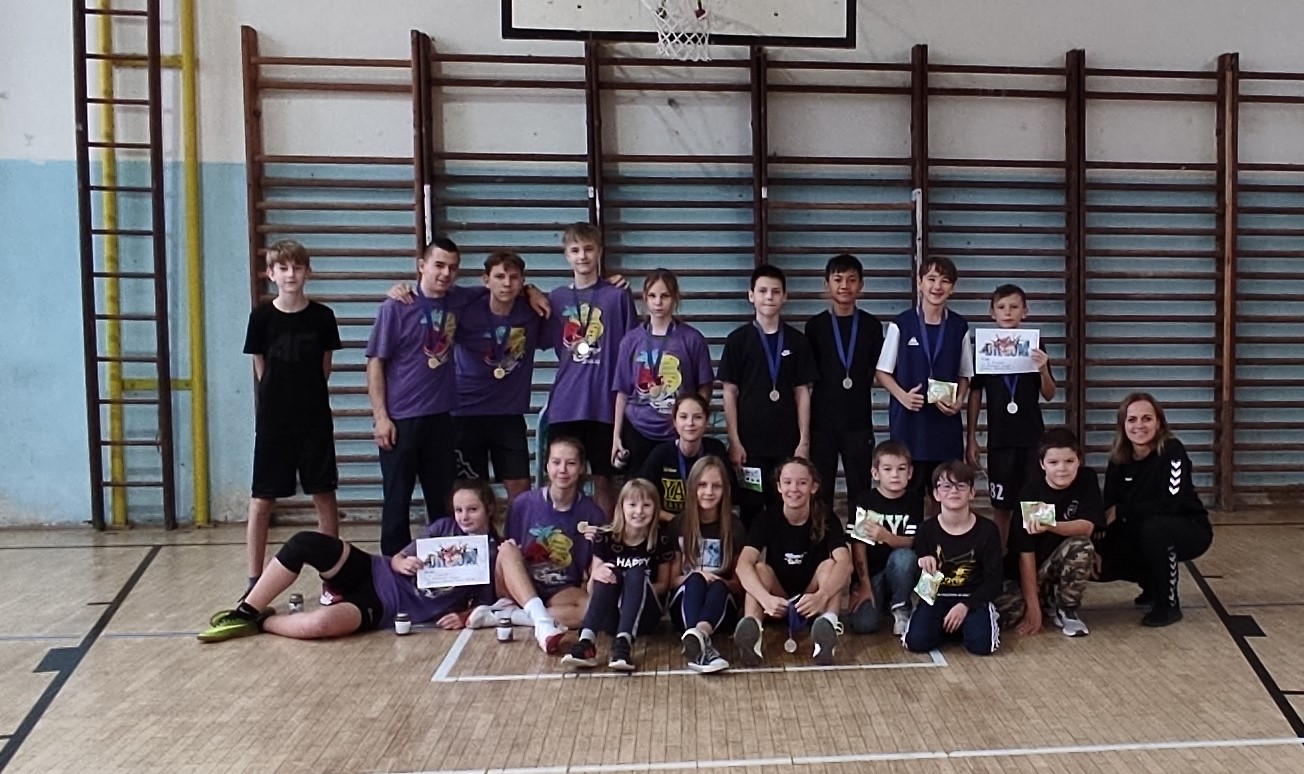 